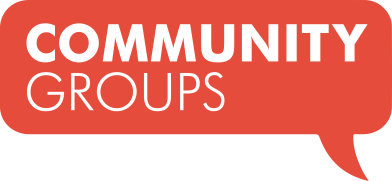 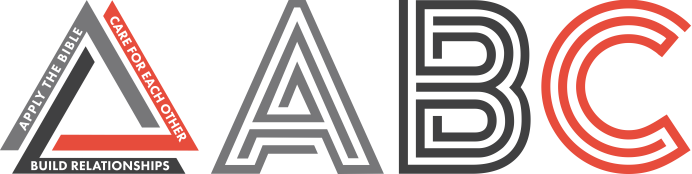 When Losing Means Winning		August 20, 2023Colossians, Colossians 3:18-4:1	Community Group Discussion Questions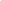 ICEBREAKER (5-10 Minutes)Share your name and answer the following question:What is something you really hoped for that disappointed you? OPENING THE DISCUSSION (5-10 Minutes) – Have someone recap the message in about a minute or two and then ask the following questions:What part of the sermon stood out to you most? Which of the three relationships is the most challenging for you?DIGGING DEEPER (10 Minutes) – ask everyone to follow along in their Bible or Bible app. You might consider looking up these passages online and sharing your screen to review them together. Read Colossians 3:18-4:1.How did the sermon change or challenge your perspective on this passage?Is there anything about this passage that bothers you? What can/should we do when the scriptures make us angry, or seem wrong?Brad said, “You can’t be truly selfless until you’ve been truly satisfied.” Do you agree? How have you seen that play out in your life?Why do you think Paul chose to focus on these three relationships after writing about how the gospel changes us and our relationships?APPLYING IT (10-20 Minutes) Which relationship do you want to apply the principles of this passage to this week, in order to reflect Christ more clearly?What is one step you need to take this week as a result of these truths?